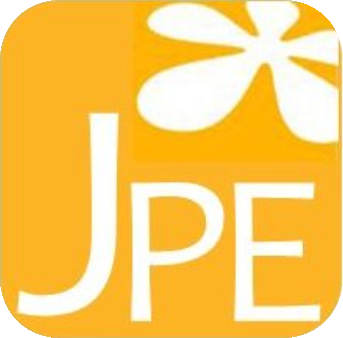 DOI: 10.26786/1920-7603(2024)783Fecal sampling protocol to assess bumble bee health in conservation researchMathilde L. Tissier, Cole Blair, Sarah MacKell, Lynn S. Adler, J. Scott MacIvor, Patrick Bergeron, Carolyn Callaghan, Geneviève Labrie, Sheila Colla, Valérie Fournier.This document includes:Table S1Table S2Table S1: Number and proportion of species and castes of individual bumble bees captured in the four studies. Most common species are impatiens, ternarius and griseocollis.Table S2: output of alternative GLMMs (binomial distribution with a logit function) investigating the effects of the castes on the faces collection success (with its ΔAIC compared to the model presented in the main manuscript looking at the effect of the method). The site and the species were included as random effects, while we included the Julian date and the cast as fixed effects.StudiesBombus species N individualsRelative abundanceCastesN individualsN faecal samplesStudy 1impatiens3368.8Queen3Study 1ternarius1225.0Worker4530Study 1griseocollis36.2Male0Study 2impatiens39599.2Queen6Study 2griseocollis30.5Worker386288Study 2griseocollis30.5Male2Study 3ternarius13545.3Queen45256Study 3griseocollis6321.1Queen45256Study 3borealis175.7Queen45256Study 3impatiens155.0Worker245256Study 3terricola113.7Worker245256Study 3sandersoni62.0Worker245256Study 3Unidentified Psithyrus spp.31.0Male3256Study 3rufocinctus20.7Male3256Study 3pensylvanicus10.3Male3256Study 3NA4515.1NA5256Study 4impatiens9247.4Queen192163Study 4bimaculatus3920.1Queen192163Study 4rufocinctus199.8Queen192163Study 4auricomus73.6Worker2163Study 4perplexus73.6Worker2163Study 4fervidus63.1Worker2163Study 4griseocollis52.6Male0163Study 4citrinus31.5Male0163Study 4ternarius21.0Male0163Study 4terricola10.5NA0163Study 4vagans10.5NA0163Total four studiesTotal four studies938 bumble bees captured938 bumble bees captured938 bumble bees captured938 bumble bees captured737Alt. Model - Cast effect (ΔAIC = 1.66)FdfP-valueConstant1.0214;9260.396Cast1.3453;9260.258Julian date0.0391;9260.844